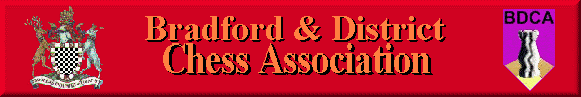 Bradford DCA Committee Meeting MinutesMeeting held 2nd April 2015 at the Central Division Club, Clayton LanePresent: L Crawford, D Barlow, A Bak, K Marsh, W Williams Apologies: C Wood1 Previous month’s meeting minutesThe previous minutes were agreed by all.2 Matters ArisingSteven Priest sadly passed away recently. The committee noted that he would be very much missed as a player and a person, and his contribution was noted in the Bradford, Leeds and Hebdon Bridge leagues.3 Secretary’s reporti) Clough venue – it was originally planned that the top four matches of the final would be played at the Central WMC. K Marsh has suggested that all final round matches could be held at the same venue. A further suggestion of a live scorecard could be included for all to follow as the games unfold.ii) Hepolite Final – The final will take place on the 19th May.iii) Team Lightning – To take place on the 26th May. Of the two events, one will take place at the Latvian Club and the other will take place at the Central WMC.iv) The AGM will take place at the central WMC on the 2nd June. v) Presentation evening will be on the 9th June at the Stansfield Arms. It has been booked for 40 people with 2 courses for £13.vi) Trophies need to be collected in good time for the presentation evening. A Bak will contact P Kadzionis.vii) Bradford Destroyers are due a yellow card for the match against Ilkley C. Pat MaCauley is contesting this.viii) A Bak will send out an email containing AGM proposals and requests for further suggestions.ix) Hepolite players – Rule 48 for the shield states that if a player has played less than two league games. Three requests have been made. One player for the Bradford Spitfires was rejected as not enough information was available on him. The other two players for Keighley were accepted as they were moving up from the B team to the A team, were weaker than the usual players and were already semi-regular players for the club.4 Competition controller’s reportW Williams has questioned the Latvian club again as a venue for the individual tournaments due to the problems with the football match clashing with round four. It was noted that the football was not in the original schedule and that the individuals have flexibility to rearrange. The consensus was that the Latvian club remains a good venue for the tournament.5 Website editor’s reportK Marsh noted that the website is up to date. It was suggested that the website could have a link to the facebook page and that the match reports from facebook could be transferred to the website.6. Treasurer’s reportFour clubs have paid, some are still being chased. D Barlow reminded the committee that ECF fees will continue to be charged to non-members.It was suggested that potentially all leagues should become ECF graded. It was noted that it would be a matter for the AGM to vote on. Alternatively, could the Bradford League as an organisation be an ECF member. It was questioned whether the league would get any benefit. A Bak suggested that the ECF would insist on the individual leagues being graded.7 ChesstivalIt was agreed that some event should still be looked into. D Barlow noted that there apathy seemed to put members off of turning up on the day. As previously discussed, summer festivals, cafes and coffee houses could be used for smaller events.8. A.O.B.a. Chess in schools – W Williams is currently teaching at Alwoodley. There is currently a waiting list for juniors.b. J Toothill and I Lewyk are interested in setting up a club for children at the Latvian Club. C Woodthorpe is interested in putting something similar together. L Crawford will speak to C Woodthorpe and get him to contact I Lewyk.c. S Scurfield is visiting St Cuthbert’s Primary School to help teach at the chess club. 9. Next meetingThe next meeting will take place at the Central WMC at 8:00pm on 7 May 2015